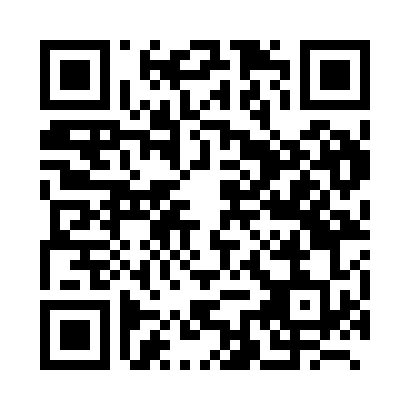 Prayer times for De Roos, BelgiumWed 1 May 2024 - Fri 31 May 2024High Latitude Method: Angle Based RulePrayer Calculation Method: Muslim World LeagueAsar Calculation Method: ShafiPrayer times provided by https://www.salahtimes.comDateDayFajrSunriseDhuhrAsrMaghribIsha1Wed3:496:141:385:409:0311:182Thu3:456:121:385:419:0411:213Fri3:426:101:385:429:0611:244Sat3:386:091:385:429:0811:275Sun3:356:071:385:439:0911:306Mon3:316:051:385:449:1111:337Tue3:286:031:375:449:1211:368Wed3:246:021:375:459:1411:399Thu3:236:001:375:459:1511:4210Fri3:225:591:375:469:1711:4511Sat3:215:571:375:479:1811:4512Sun3:215:551:375:479:2011:4613Mon3:205:541:375:489:2111:4714Tue3:205:521:375:489:2311:4715Wed3:195:511:375:499:2411:4816Thu3:185:501:375:499:2611:4917Fri3:185:481:375:509:2711:4918Sat3:175:471:375:519:2911:5019Sun3:175:461:375:519:3011:5020Mon3:165:441:385:529:3111:5121Tue3:165:431:385:529:3311:5222Wed3:165:421:385:539:3411:5223Thu3:155:411:385:539:3511:5324Fri3:155:401:385:549:3711:5425Sat3:145:391:385:549:3811:5426Sun3:145:371:385:559:3911:5527Mon3:145:361:385:559:4011:5528Tue3:135:361:385:569:4211:5629Wed3:135:351:385:569:4311:5630Thu3:135:341:395:579:4411:5731Fri3:135:331:395:579:4511:58